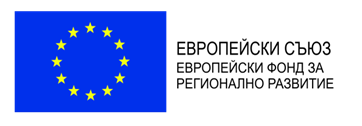 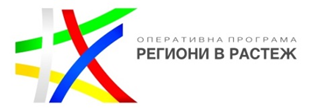 За по-добри условия в жилищни сгради в град ЕлховоНапомня Ви, че Община Елхово, продължава своята работа по предоставените възможност, чрез Оперативна програма „Региони в растеж” 2014-2020 г, приоритетна ос 2 „Подкрепа за енергийна ефективност в опорни центрове в периферните райони” процедура „Енергийна ефективност в периферните райони” за повишаване на енергийната ефективност и подобряване условията на живот в жилищните сгради в град Елхово.Общо над 2 500 000лв. ще бъдат инвестирани в мерки за обновяване за енергийна ефективност на жилищните сгради.Собствениците на жилищни сгради, могат да получат подробна информация за реда и начина на кандидатстване всеки работен ден в стая № 15 в Общината или на телефон 0478/ 88025.Със съвместни усилия и желание, можем да подобрим облика на града ни.